Publiskā sarunu procedūra“Darba apģērbu un darba apavu piegāde” (identifikācijas Nr.DŪ-2020/14)Vispārīgā informācijaIepirkuma identifikācijas numurs: DŪ-2020/141.2. Pasūtītājs – sabiedrība ar ierobežotu atbildību “Daugavpils ūdens”, reģistrācijas  Nr.41503002432, Ūdensvada iela 3, Daugavpils, LV-5401.1.3. Kontaktpersona par iepirkumu norisi – iepirkumu speciāliste Jūlija Meinerte, tālrunis +371 654 07512, mobilais tālrunis +371 29993927, e-pasts: iepirkumu.komisija@daugavpils.udens.lv.Pasūtītāja prasībām atbilstošo piedāvājumu izvēles kritērijs: saimnieciski izdevīgākais piedāvājums, kuru nosaka ņemot vērā tikai cenu, t.i. - zemākā cena. 1.5. Pretendents nav tiesīgs iesniegt piedāvājumu variantus.1.6. Piedāvājuma nodrošinājums nav paredzēts. Līguma izpildes garantija ir paredzēta.Informācija attiecībā uz iepirkuma procedūras rezultātā noslēdzamā tiesiskā darījuma būtiskām sastāvdaļām2.1. Iepirkuma priekšmets: preču piegāde saskaņā ar tehniskās specifikācijas (1.pielikums) un iepirkuma līguma (4.pielikums) prasībām. Iepirkuma priekšmeta CPV kods: 18100000-0 - Profesionālie apģērbi, speciālie darba apģērbi un aksesuāri. Iepirkuma priekšmets ir sadalīts daļās: 1. iepirkuma daļa – “Darba apģērbu piegāde” 2. iepirkuma daļa – “Darba apavu piegāde”2.4. Paredzamā līgumcena: 16 556.00 EUR (bez PVN).2.4.1. Paredzamā līgumcena 1. iepirkuma daļai – 12 172.00 EUR (bez PVN);2.4.2. Paredzamā līgumcena 2. iepirkuma daļai – 4 394.00 EUR (bez PVN).Piegādes vieta: SIA “Daugavpils ūdens”, Ūdensvada ielā 3, Daugavpilī, LV-5401, Latvijas Republika.Pretendentam ir tiesības iesniegt piedāvājumu par abām nolikuma iepirkuma daļām vai par katru daļu atsevišķu.Pretendentam ir jānodrošina piedāvājuma iesniegšana par visām tehniskajā specifikācijā norādītām pozīcijām attiecīgajā iepirkumu daļā.Iepirkuma rezultātā paredzēts slēgt iepirkuma līgumu katrai iepirkuma daļai atsevišķi.Iepirkuma līguma darbības termiņš – no līguma spēkā stāšanās brīža līdz brīdim kamēr tiek sasniegts Pasūtītāja organizētā iepirkuma ietvaros noteiktais limits jeb maksimālā preču piegādes kopējā vērtība. Jebkurā gadījumā līgums darbojas ne ilgāk par 24 (divdesmit četriem) mēnešiem no tā spēkā stāšanās dienas.Informācija par iepirkumuInformāciju par iepirkumu pasūtītājs publicē savā mājas lapā internetā www.daugavpils.udens.lv – sadaļā “Iepirkumi un mantas atsavināšana”, Daugavpils pašvaldības mājas lapā internetā www.daugavpils.lv, kā arī iepirkumu datubāzē www.iepirkumi.lv.3.2. Ieinteresēto piegādātāju pienākums ir pastāvīgi sekot līdzi aktuālajai informācijai minētajās mājas lapās par konkrēto iepirkumu. Komisija nav atbildīga par to, ja kāda ieinteresētā persona nav iepazinusies ar informāciju, kurai ir nodrošināta brīva un tieša elektroniskā pieeja.Piedāvājumu iesniegšanas kārtība4.1. Piedāvājumu jāiesniedz personīgi, nosūtot pa pastu, vai elektroniski, ja piedāvājums ir parakstīts ar drošu elektronisko parakstu.4.2. Iesniegšanas vieta – SIA “Daugavpils ūdens”, Ūdensvada ielā 3, Daugavpilī, Latvijas Republika,                      LV-5401, vai,  ja piedāvājums tiks sūtīts elektroniski iepirkumu.komisija@daugavpils.udens.lv norādot sūtījuma tēmā iepirkuma nosaukumu un identifikācijas numuru ar norādi par piedāvājuma atvēršanas datumu un laiku.4.3. Pasta sūtījumam jābūt nogādātam 4.2.punktā norādītajā adresē līdz 4.4.punktā noteiktajam termiņam un par to pilnu atbildību uzņemas iesniedzējs.4.4. Piedāvājuma iesniegšanas termiņš – līdz 2020.gada 5.augustam, plkst.10.00.4.5. Iesniegto piedāvājumu atvēršana notiks 2020.gada 5.augustā, plkst.10.00, Ūdensvada ielā 3, Daugavpilī, SIA “Daugavpils ūdens” pārvaldes ēkā. Iesniegto piedāvājumu atvēršana ir atklāta.4.6. Piedāvājums, kas iesniegts pēc minētā termiņa, netiks izskatīts un neatvērts tiks atdots vai nosūtīts atpakaļ iesniedzējam.4.7.	Elektroniski iesniegts piedāvājums, kurš tiks iesniegts neievērojot šī nolikumā noteiktās prasības elektronisko piedāvājumu iesniegšanai, netiks izskatīts.4.8. Piedāvājumu vērtēšanu un lēmumu pieņemšanu komisija veic slēgtā sēdē.4.9. Pretendenta iesniegtais piedāvājums nozīmē pilnīgu šīs iepirkuma procedūras nolikuma noteikumu pieņemšanu un atbildību par to izpildi.4.10. Piedāvājuma derīguma termiņš: 60 dienas no piedāvājumu iesniegšanas termiņa beigām (nolikuma 4.4. punkts).Piedāvājuma noformēšana5.1. Pretendents sagatavo un iesniedz piedāvājumu saskaņā ar iepirkuma procedūras dokumentu prasībām.5.2. Ja piedāvājumu sagatavo un iesniedz elektroniski, katrs dokuments, kuram atbilstoši nolikumam jābūt atsevišķi parakstītam, ir jāparaksta ar drošu elektronisko parakstu atsevišķi.5.3. Piedāvājums jāsagatavo latviešu valodā, drukātā veidā, vienā eksemplārā. Piedāvājumā iekļautos dokumentus var iesniegt citā valodā, šādā gadījumā dokumentiem jāpievieno tulkojums latviešu valodā ar apliecinājumu par tulkojuma pareizību saskaņā ar spēkā esošo attiecīgo jomu regulējošo normatīvo aktu prasībām. Pretējā gadījumā komisija ir tiesīga uzskatīt, ka attiecīgais atlases vai kvalifikācijas dokuments nav iesniegts.5.4. Piedāvājums jāiesniedz slēgtā aploksnē un aizzīmogotā iepakojumā (aploksnē). Uz iepakojuma jānorāda:SIA “Daugavpils ūdens”Ūdensvada iela 3, Daugavpils , Latvija, LV – 5401Piedāvājums iepirkuma procedūrai< Darba apģērbu un darba apavu piegāde >iepirkuma identifikācijas Nr. DŪ-2020/14<norādīt iepirkuma daļas numuru un nosaukumu>Neatvērt līdz 2020.gada 5. augustam, plkst.10.00<Pretendenta nosaukums, juridiskā adrese un reģistrācijas numurs, kontaktpersona, tālrunis>Ja piedāvājumu iesniedz elektroniski, iepirkuma procedūras nosaukumu un identifikācijas numuru ar norādi par piedāvājuma atvēršanas datumu un laiku ir jāiekļauj elektroniskās vēstules tēmā.5.5. Piedāvājuma sākumā pēc titullapas jābūt piedāvājuma satura radītājam, aiz kura seko visi pārējie piedāvājumā iekļaujamie dokumenti.5.6. Piedāvājumā iekļautajiem dokumentiem, kā arī kopijām un tulkojumiem jābūt noformētiem atbilstoši spēkā esošo dokumentu izstrādāšanas un noformēšanas kārtību regulējošo normatīvo aktu prasībām.5.7. Visiem piedāvājumā iekļautajiem dokumentiem (izņemot piedāvājuma nodrošinājumu, ja tāds ir paredzēts) jābūt caurauklotiem un apzīmogotiem tā, lai to nebūtu iespējams atdalīt, visām lapām jābūt sanumurētām. Piedāvājuma nodrošinājums, ja tāds paredzēts, iesniedzams kā atsevišķs dokuments.5.8. Pretendents iesniedz parakstītu piedāvājumu. Piedāvājumu paraksta pretendenta amatpersona, kuras pārstāvības tiesības ir reģistrētas likumā noteiktajā kārtībā, jeb pilnvarotā persona, pievienojot attiecīgās pilnvaras oriģinālu vai apliecinātu kopiju. Ja piedāvājums tiek iesniegts elektroniski, gan pilnvarai, gan arī piedāvājumam jābūt parakstītiem elektroniski ar drošu elektronisko parakstu.5.9. Pieteikums un finanšu piedāvājums jāsagatavo saskaņā ar iepirkuma procedūras nolikumam pievienotajām veidnēm.5.10. Pretendentu iesniegtie dokumenti pēc iepirkuma pabeigšanas netiek atdoti atpakaļ (izņemot piedāvājuma nodrošinājumu, ja tāds paredzēts).Prasības pretendentam un iesniedzamie dokumentiPretendentu kvalifikācijas prasības ir obligātas visiem pretendentiem, kas vēlas iegūt tiesības noslēgt iepirkuma līgumu.6.2. Pretendentam, kuram būtu piešķiramas līguma slēgšanas tiesības, 10 dienu laikā no iepirkuma komisijas pieprasījuma nosūtīšanas dienas jāiesniedz kompetentu institūciju izsniegtās izziņas par to, ka attiecībā uz Pretendentu nepastāv Sabiedrisko pakalpojumu sniedzēju iepirkumu likuma (turpmāk- SPSIL) 48.panta pirmajā daļā minētie izslēgšanas nosacījumi. Ja Pretendents noteiktajā termiņā neiesniedz minētas izziņas iepirkumu komisijai, tas tiek izslēgts no tālākas dalības iepirkuma procedūrā. Komisijai ir tiesības nepieprasīt minētās izziņas, ja tā pati ātri un sekmīgi var pārliecināties par izslēgšanas nosacījumu neesamību publiski pieejamās datubāzēs.6.3. Personu apvienībai, attiecībā uz kuru pieņemts lēmums slēgt līgumu, līdz līguma slēgšanas brīdim jābūt izveidotam juridiskajam statusam atbilstoši Latvijas normatīvo aktu prasībām. Iepirkuma līgums Iepirkuma rezultātā katras iepirkuma daļas ietvaros paredzēts noslēgt iepirkuma līgumu saskaņā ar tā projektu, kurš pievienots nolikuma 4.pielikumā, ar 1 (vienu) pretendentu, kura piedāvājums attiecīgajā iepirkuma daļā ar iepirkumu komisijas lēmumu tiks atzīts par atbilstošu Pasūtītāja izvirzītajām prasībām un saimnieciski visizdevīgākais ņemot vērā tikai cenu, t.i. – ar zemāko cenu. Iepirkuma līguma darbības termiņš – no līguma spēkā stāšanās brīža līdz brīdim kamēr tiek sasniegts Pasūtītāja organizētā iepirkuma ietvaros noteiktais limits jeb maksimālā Preču piegādes kopējā vērtība. Jebkurā gadījumā līgums darbojas ne ilgāk par 24 (divdesmit četriem) mēnešiem no līguma spēkā stāšanās dienas.7.3. Piegādes adrese: SIA “Daugavpils ūdens”, Ūdensvada ielā 3, Daugavpilī, Latvijā.7.4. Pasūtīto preču vienības cenas, kas norādītas attiecīgās iepirkuma daļas tehniskajā un finanšu piedāvājumā ir fiksētas un nav maināmas visā līguma izpildes laikā.7.5. Gadījumā, ja Pasūtītājs veic pasūtījumu par tehniskajā specifikācijā neminētu preci, tad puses vienojas par piegādes termiņu un cenu.7.6. Izraudzītajam pretendentam iepirkuma līgums jāparaksta 5 (piecu) dienu laikā no pasūtītāja nosūtītā uzaicinājuma parakstīt iepirkuma līgumu. Ja norādītajā termiņā uzvarētājs neparaksta iepirkuma līgumu, tas tiek uzskatīts par atteikumu to noslēgt un pretendents tiek izslēgts no dalības iepirkuma procedūrā. Tādā gadījumā iepirkuma līgums tiek piedāvāts noslēgšanai nākamajam pretendentam saskaņā ar iepirkumu komisijas veikto piedāvājumu salīdzinājumu.7.7. Ja pretendents ir gatavs parakstīt līgumu ar drošu elektronisko parakstu, tas piedāvājumam pievieno par to brīvā formā sastādīto apliecinājumu.7.8.  No iepirkuma līguma spēkā stāšanās dienas Pretendents, kurš atzīts par uzvarētāju un ar kuru tika noslēgts iepirkuma līgums, 14 dienu laikā iesniedz Pasūtītājam Līguma izpildes garantiju atbilstoši līguma nosacījumiem.7.9. Līguma izpildes garantijas apmērs ir 10% (desmit procenti) no Līguma summas bez PVN.7.10. Līguma izpildes garantija ir spēkā no tās izdošanas datuma līdz garantijas perioda beigām, t.i. līdz līguma darbības termiņa beigām. 7.11. Līguma izpildes garantijai ir jāatbilst šādām prasībām: kredītiestāde vai apdrošināšanas sabiedrība apņemas bez nosacījumiem un neatsaucami garantēt kā primārais saistību nesējs maksājuma(u) veikšanu pēc Pasūtītāja pirmās prasības, ko parakstījusi Pasūtītāja paraksttiesīga persona, saņemšanas, kur Pasūtītājs paziņos, ka Līguma Izpildītājs nepilda minētā Līguma saistības (tostarp, bet ne tikai: kad iestājas tādi notikumi, kas pasūtītajam dod tiesības pārtraukt līgumu vienpusējā kārtā, turklāt neatkarīgi no tā, vai ir vai nav iesniegts paziņojums par līguma pārtraukšanu; kad Pasūtītājam ir nepieciešams ieturēt līgumsodu; kad Pasūtītājam ir nepieciešams kompensēt saistību neizpildes rezultātā Pasūtītājam nodarītos zaudējumus), un bez jebkādiem iebildumiem par jebkuru summu iepriekš noteiktajās robežās. Pasūtītājam nav pienākums pierādīt vai dot pamatojumu vai iemeslus savai prasībai. Kredītiestāde vai apdrošināšanas sabiedrība apņemas 5 dienu laikā pēc pirmā Pasūtītāja rakstiska pieprasījuma izmaksāt Pasūtītājam pieprasīto summu ņemot vērā jebkuru prasību, kas izdarīta pirms Līguma izpildes garantijas termiņa beigām. Līguma izpildes garantijas summa samazināsies par jebkuru summu, kuru kredītiestāde vai apdrošināšanas sabiedrība izmaksās saskaņā ar Pasūtītāja pieprasījumu. Jebkurš strīds sakarā ar Līguma izpildes garantiju tiks izskatīts attiecīgās piekritības tiesā saskaņā ar Latvijas Republikas normatīvajiem aktiem.Piedāvājuma vērtēšana un izvēle8.1. Iepirkumu komisija slēgtā sēdē veic piedāvājumu vērtēšanu katrai iepirkuma daļai atsevišķi. Piedāvājumu vērtēšanas laikā komisija pārbauda pretendentu atbilstību noteiktajām pretendentu kvalifikācijas prasībām, kā arī pārbauda piedāvājuma atbilstību nolikuma prasībām, pārbaudot tajā esošas informācijas atbilstību pasūtītāja izvirzītajām prasībām pēc dokumentiem un publiskajā apritē esošās Pasūtītāja iegūtās informācijas. Neatbilstoši piedāvājumi tiek noraidīti.8.2. Pretendentu piedāvājumu pārbaudes laikā komisija noskaidro pretendenta kompetenci un atbilstību pasūtītāja prasībām pēc dokumentiem, kas pretendentam jāiesniedz saskaņā ar šī nolikuma prasībām, kā arī no publiskajā apritē esošās pasūtītāja iegūtās informācijas.8.3. Ja pretendenta piedāvājums neatbilst kādai Pasūtītāja izvirzītajai prasībai, komisija tā piedāvājumu tālāk neizskata un pretendentu izslēdz no turpmākās dalības iepirkumā.8.4. Ja pretendenta piedāvājums skaidri, viennozīmīgi un nepārprotami neatspoguļo izvirzīto prasību izpildi, komisija šo piedāvājumu noraida un tālāk neizskata.8.5. Piedāvājumu vērtēšanas laikā komisija pārbauda vai piedāvājumos nav aritmētisko kļūdu. Ja kļūdas tiek konstatētas, komisija tās izlabo. Par kļūdu labojumu un laboto piedāvājuma summu Pasūtītājs paziņo Pretendentam, kura pieļautās kļūdas labotas. Vērtējot finanšu piedāvājumu Pasūtītājs ņem vērā labojumus.8.6. Pretendentam ir jānodrošina piedāvājuma iesniegšana saskaņā ar nolikuma un tehniskās specifikācijas prasībām. 8.7. Pasūtītājs piešķir līguma slēgšanas tiesības 1 (vienam) pretendentam, kura iesniegtais piedāvājums atzīts par saimnieciski visizdevīgāko piedāvājumu, kuru nosaka ņemot vērā tikai cenu (pasūtītājs izvēlēsies piedāvājumu, kas būs atbilstošs visām iepirkuma procedūras dokumentācijas prasībām un kura cena būs zemākā).8.8. Ja Pasūtītājs, pirms pieņem lēmumu par līguma slēgšanas tiesību piešķiršanu, konstatē, ka vismaz divu piedāvājumu novērtējums atbilstoši piedāvājuma izvērtēšanas kritērijiem ir vienāds, tās izvēlas piedāvājumu, kuru iesniedzis Pretendents, kas ir nacionāla līmeņa darba devēju organizācijas biedrs un ir noslēdzis koplīgumu ar arodbiedrību, kas ir nacionāla līmeņa arodbiedrības biedre (ja piedāvājumu iesniegusi personālsabiedrība vai personu apvienība, koplīgumam jābūt noslēgtam ar katru personālsabiedrības biedru un katru personu apvienības dalībnieku). Ja neviens no pretendentiem nav nacionāla līmeņa darba devēju organizācijas biedrs un nav noslēdzis koplīgumu ar arodbiedrību, kas ir nacionāla līmeņa arodbiedrības biedre vai arī tādi ir abi pretendenti, tad Iepirkuma uzvarētājs tiks noteikts veicot izlozi.8.9. Izlozes rīkošanas gadījumā Pretendentiem 5 (piecu) darba dienas pirms izlozes rīkošana tiks nosūtīts uzaicinājums uz izlozi, norādot izlozes vietu, laiku un izlozes kārtību. Pretendentam ir tiesības, bet ne pienākums piedalīties izlozē. Ja Pretendents nepiedalīsies izlozē, tad viņam nav tiesības celt iebildumus par notikušās izlozes rezultātiem.9. Pretendenta pienākumi un tiesības:9.1. Pienākums iepirkuma komisijas noteiktajā termiņā sniegt atbildes uz iepirkuma komisijas pieprasījumiem par papildus informāciju.9.2. Pienākums segt visas un jebkuras izmaksas, kas saistītas ar piedāvājumu sagatavošanu un iesniegšanu neatkarīgi no iepirkuma rezultāta.9.3. Tiesības pirms piedāvājumu iesniegšanas termiņa beigām grozīt vai atsaukt iesniegto piedāvājumu. Ja pretendents groza piedāvājumu, tas iesniedz jaunu piedāvājumu ar atzīmi “GROZĪTAIS”. Tādā gadījumā komisija vērtē grozīto piedāvājumu.9.4. Tiesības ne vēlāk kā 6 (sešas) darba dienas pirms piedāvājumu iesniegšanas termiņa beigām pieprasīt iepirkuma komisijai papildus informāciju par iepirkuma procedūras norises kārtību un iepirkuma priekšmetu.9.5.Tiesības apstrīdēt iepirkuma komisijas lēmumu par iepirkuma līguma slēgšanas tiesību piešķiršanu, sūdzību iesniedzot SIA “Daugavpils ūdens” 5 dienu laikā no rezultātu paziņošanas brīža.Iepirkuma komisijas pienākumi un tiesības:10.1. Pienākums nodrošināt pretendentu brīvu konkurenci, kā arī vienlīdzīgu un taisnīgu attieksmi pret tiem.10.2. Tiesības pārbaudīt nepieciešamo informāciju kompetentā institūcijā, publiski pieejamās datu bāzēs vai citos publiski pieejamos avotos, kā arī lūgt, lai pretendents izskaidro dokumentus, kas iesniegti komisijai.10.3. Tiesības labot aritmētiskās kļūdas pretendenta piedāvājumā, informējot par to pretendentu.10.4. Tiesības pieaicināt atzinumu sniegšanai neatkarīgus ekspertus ar padomdevēja tiesībām.10.5. Iepirkuma komisija ir tiesīga pretendentu kvalifikācijas un piedāvājumu atbilstības pārbaudi veikt tikai pretendentam, kuram būtu piešķiramas iepirkuma līguma slēgšanas tiesības.10.6. Pasūtītājs ir tiesīgs pārtraukt iepirkumu un neslēgt līgumu, ja tam ir objektīvs pamatojums.10.7. Tiesības izvēlēties nākamo saimnieciski visizdevīgāko piedāvājumu no piedāvājumiem ar zemāko cenu, ja izraudzītais pretendents nenoslēdz iepirkuma līgumu ar pasūtītāju tā norādītajā termiņā.10.8. Tiesības izdarīt grozījumus šajā iepirkuma procedūras nolikumā pirms piedāvājumu iesniegšanas termiņa beigām, publiskojot to saturu savā mājas lapā internetā www.daugavpils.udens.lv, sadaļā “Iepirkumi un mantas atsavināšana”, kā arī Daugavpils pašvaldības mājas lapā internetā www.daugavpils.lvPielikumā:1.pielikums – Tehniskā specifikācija;2.pielikums – Pieteikuma dalībai iepirkuma procedūrā veidne;3.pielikums – Finanšu piedāvājuma sagatavošanas vadlīnijas, tehniskā un finanšu piedāvājuma veidne;4.pielikums – Iepirkuma līguma projekts.1.pielikumsTEHNISKĀ SPECIFIKĀCIJAPubliskai sarunu procedūrai “Darba apģērbu un darba apavu piegāde”identifikācijas Nr. DŪ-2020/141. iepirkuma daļai “Darba apģērba piegāde”Iepirkuma priekšmets: Darba apģērbu piegāde SIA “Daugavpils ūdens” darbiniekiem.Piegādes vieta: Ūdensvada iela 3, Daugavpils, Latvija, LV-5401Piegādes nosacījumi un termiņš: Pasūtītājs veic preču pasūtījumu pēc savām vajadzībām, izdarot pieprasījumu, jebkurā gadījumā pieprasījuma izdarīšana ir pasūtītāja tiesības, nevis pienākums. Piegādes termiņš tehniskajā specifikācijā minētajām precēm 20 (divdesmit) dienu laikā no pasūtījuma saņemšanas brīža. Pretendents nodrošina preču izkraušanu Pasūtītāja telpās pēc adreses Ūdensvada iela 3, Daugavpils, Latvija, LV-5401.Minimāla garantija: preces ražotāja garantija, ne mazāk kā 24 (divdesmit četri) mēneši.Minimālā pasūtījuma summa: viena pasūtījuma summa nevar būt mazāka par EUR 100,00 (viens simts euro, 00 centi).Citas prasības: Visiem piedāvātajiem darba apģērbiem jābūt ar CE marķējumu, atbilstoši Eiropas Parlamenta un Padomes 2016. gada 9. marta Regulas (ES) 2016/425 par individuālajiem aizsardzības līdzekļiem prasībām.Pretendents nodrošina, ka katrai piegādātajai Precei ir jābūt pievienotajai lietošanas instrukcijai valsts valodā, preces informācijai vismaz šādā apjomā – preces nosaukums, apraksts, tehniskās iespējas, lietošanas vide, lietošanas ilgums, iepakojums, uzglabāšanas apstākļi, lietoto apzīmējumu un marķējumu nozīme. Ir jābūt arī informācijai par ražotāju vai tā pilnvaroto pārstāvi Latvijā – firmas nosaukumam un adresei.Piedāvātajiem darba apģērbiem jābūt no izturīga materiāla, kas nezaudē savas īpašības, mazgājot automātiskajās veļas mašīnās.Pretendents pēc Pasūtītāja pieprasījuma Tehniskajā specifikācijā noteiktajām Precēm nodrošina gan vīriešu, gan sieviešu modeļus.Pretendents nodrošina, ka visas darba apģērba pozīcijas ir savstarpēji komplektējamas.Pretendents nodrošina marķējumu darba apģērba iekšpusē.Pretendenta piedāvātajām Precēm jābūt izgatavotām atbilstoši Eiropas Savienības standartiem un Latvijas Republikas normatīvajiem aktiem. Gadījumā, ja Tehniskajā specifikācijā ir norāde uz konkrēto standarta versiju, vai, ja esošās standarta prasības ir aizvietotas ar standarta ekvivalentu, bet uz piedāvājuma iesniegšanas brīdī eksistē aktuālākā standarta versija, pretendentam ir jānodrošina atbilstību standartu aktuālajai versijai, vai jaunajam standarta ekvivalentam.Pretendentam jānodrošina piedāvātās Preces pilnīgu atbilstību tehniskai specifikācijai.Pretendents katrai Preces pozīcijai pievieno informāciju par kopšanas nosacījumiem to lietošanas laikā.Iepirkuma līguma darbības laikā Pasūtītājam ir tiesības pasūtīt tādu darba apģērbu, kura izmēri atbilst tabulā norādītiem:Darba apģērbu izmēru tabula:Pretendentam ir pienākums piegādāt tādu darba apģērbu iepirkuma līgumā noteiktajos termiņos un kārtībā, kura izmēri atbilst Pasūtītāja pieprasījumam saskaņā ar izmēru tabulā minēto.Pasūtītājs ir tiesīgs pasūtīt citu tehniskajā specifikācijā neminētu, bet līdzīgu vai funkcionāli saistītu Preci tai plānojot 10% no kopējās Līguma cenas, atsevišķi vienojoties ar Izpildītāju par piegādes termiņiem un cenu.Papildus jāiesniedz katras darba apģērbu pozīcijas auduma paraugs (minimālais izmērs 10 x10 cm) norādot: auduma krāsu, ražotāja valsti, sastāvu, īpašības, ekspluatācijas nosacījums.Pasūtītājs patur tiesības, iepriekš vienojoties ar Pretendentu, pieprasīt tehniskajā specifikācija minēto preču paraugus. Preču paraugu piegādi uz Pasūtītāja norādīto adresi un no tās nodrošina Pretendents par saviem līdzekļiem.TEHNISKĀ SPECIFIKĀCIJAPubliskai sarunu procedūrai “Darba apģērbu un darba apavu piegāde”identifikācijas Nr. DŪ-2020/142. iepirkuma daļai “Darba apavu piegāde”Iepirkuma priekšmets: Darba apavu piegāde SIA “Daugavpils ūdens” darbiniekiem.Piegādes vieta: Ūdensvada iela 3, Daugavpils.Piegādes nosacījumi un termiņš: Preces piegādes kopējais apjoms sastāv no atsevišķiem pasūtījumiem pēc pasūtītāja vajadzībām un piegādes termiņš: 10 (desmit) dienu laikā no pasūtījuma saņemšanas brīža. Ņemot vērā, ka ir darbinieks ar nestandarta izmēru, t.i. 49 izmērs, piegādes termiņš uz nestandarta izmēru pagarinās līdz 30 dienām no pasūtījuma saņemšanas brīža.  Pretendents nodrošina preču izkraušanu Pasūtītāja telpās pēc adreses Ūdensvada iela 3, Daugavpils, LV-5401.Minimāla garantija: preces ražotāja garantija, ne mazāk par 24 (divdesmit četriem) mēnešiem.Minimālā pasūtījuma summa: viena pasūtījuma summa nevar būt mazāka par EUR 100,00 (viens simts euro, 00 centi).Citas prasības: Visiem piedāvātajiem darba apaviem jābūt ar CE marķējumu, atbilstoši Eiropas Parlamenta un Padomes 2016. gada 9. marta Regulas (ES) 2016/425 par individuālajiem aizsardzības līdzekļiem prasībām.Pretendents nodrošina, ka katrai piegādātajai Precei ir jābūt pievienotajai lietošanas instrukcijai valsts valodā, preces informācijai vismaz šādā apjomā – preces nosaukums, apraksts, tehniskās iespējas, lietošanas vide, lietošanas ilgums, iepakojums, uzglabāšanas apstākļi, lietoto apzīmējumu un marķējumu nozīme. Ir jābūt arī informācijai par ražotāju vai tā pilnvaroto pārstāvi Latvijā – firmas nosaukumam un adresei.Pretendents pēc Pasūtītāja pieprasījuma Tehniskajā specifikācijā noteiktajām Precēm nodrošina gan vīriešu, gan sieviešu modeļus.Pretendents nodrošina marķējumu darba apavu iekšpusē.Pretendenta piedāvātajām Precēm jābūt izgatavotām atbilstoši Eiropas Savienības standartiem un Latvijas Republikas normatīvajiem aktiem. Gadījumā, ja Tehniskajā specifikācijā ir norāde uz konkrēto standarta versiju, vai, ja esošās standarta prasības ir aizvietotas ar standarta ekvivalentu, bet uz piedāvājuma iesniegšanas brīdī eksistē aktuālākā standarta versija, pretendentam ir jānodrošina atbilstību standartu aktuālajai versijai, vai jaunajam standarta ekvivalentam.Pretendentam jānodrošina piedāvātās Preces pilnīgu atbilstību tehniskai specifikācijai.Pretendents katrai Preces pozīcijai pievieno informāciju par kopšanas nosacījumiem to lietošanas laikā.Iepirkuma līguma darbības laikā Pasūtītājam ir tiesības pasūtīt darba apavus no 36 līdz 48 izmērām, kā arī pēc nepieciešamības nestandarta izmēra apavus, t.i. 49 izmērs. Pretendentam ir pienākums piegādāt tādus darba apavus iepirkuma līgumā noteiktajos termiņos un kārtībā, kura izmēri atbilst Pasūtītāja pieprasījumam.     2.pielikumsPIETEIKUMS DALĪBAI IEPIRKUMA PROCEDŪRĀPubliskai sarunu procedūrai “Darba apģērbu un darba apavu piegāde”identifikācijas Nr.DŪ-2020/14_____________________________                (sastādīšanas vieta, datums)Informācija par pretendentu:nosaukums 	____________________________________, vienotais reģ.Nr.	____________________________________,juridiskā adrese	____________________________________,e-pasta adrese	____________________________________,tālruņa numurs	____________________________________,bankas rekvizīti                    ____________________________________,pretendenta pārstāvjavārds, uzvārds, amats,tā pilnvaras apliecinošsdokuments	____________________________________	____________________________________ar šā pieteikuma iesniegšanu pretendents: piesakās piedalīties iepirkuma procedūrā <iepirkuma procedūras nosaukums, identifikācijas Nr.>,apņemas ievērot iepirkuma procedūras nolikuma prasības un piekrīt visiem tā noteikumiem;apliecina gatavību piegādāt preci saskaņā ar Pasūtītāja prasībām iepirkuma procedūrā <iepirkuma procedūras nosaukums, identifikācijas Nr.> un pārdot preci par finanšu piedāvājumā norādītajām cenām;apliecina, ka pretendenta saimnieciskā darbība nav apturēta vai pārtraukta, nav uzsākts process par pretendenta maksātnespēju vai bankrotu;atzīst sava piedāvājuma spēkā esamību līdz attiecīgā iepirkuma līguma noslēgšanai, bet ne ilgāk kā līdz <norādīt piedāvājuma derīguma termiņu saskaņā ar nolikuma prasībām>,apliecina, ka piekrīt nolikumam pievienotā iepirkuma līguma projekta noteikumiem un ir gatavs līguma noslēgšanas tiesību piešķiršanas gadījumā noslēgt iepirkuma līgumu ar pasūtītāju saskaņā ar nolikumam pievienotās iepirkuma līguma noteikumiem;apliecina, ka nolikumam pievienotā iepirkuma līguma projekta noteikumi ir saprotami un pieņemami;pretendents (ja Pretendents ir fiziska vai juridiska persona), personālsabiedrība un visi personālsabiedrības biedri (ja Pretendents ir personālsabiedrība) vai visi personu apvienības dalībnieki (ja Pretendents ir personu apvienība) apliecina, ka attiecībā uz pretendentu nepastāv Sabiedrisko pakalpojumu sniedzēju iepirkumu likuma 48.panta pirmajā daļā minētie izslēgšanas nosacījumi.apliecina, ka ir pilnībā iepazinies ar visu dokumentāciju, kas nepieciešama iepirkum līguma izpildei un tā ir pilnībā saprotama;apliecina, ka visa piedāvājumā ietvertā informācija ir patiesa.___________________________________(pārstāvja amats, paraksts, atšifrējums)3.pielikums FINANŠU PIEDĀVĀJUMA SAGATAVOŠANAS VADLĪNIJASPubliskai sarunu procedūrai “Darba apģērbu un darba apavu piegāde”identifikācijas Nr.DŪ-2020/141. Veidne, kas aizpildīta saskaņā ar šo prasīto informāciju, veido finanšu piedāvājumu.2. Pretendentam ir jāsagatavo finanšu piedāvājums un jāaizpilda visas veidnē norādītās pozīcijas attiecībā uz preču piegādi, kas minētas tehniskajā specifikācijā (1.pielikums). Pozīcijās iekļautajām cenām jābūt attiecīgo preču piegāžu pilnām vērtībām, ieskaitot visas izmaksas, kas pretendentam varētu rasties preces piegādē līdz iepirkuma dokumentācijā minētajai vietai, kā arī izpildot iepirkuma līguma nosacījumus.3. Finanšu piedāvājuma cenā, ko veido izmaksu pozīcijas, jābūt iekļautiem visiem plānotajiem izdevumiem par preču piegādi, darbu, pakalpojumiem, materiāliem un iekārtām, kas nepieciešami iepirkuma līguma izpildei pilnā apmērā un atbilstošā kvalitātē saskaņā ar Latvijas Republikas normatīvajiem aktiem, atbildīgo institūciju prasībām, iepirkuma līguma noteikumiem, tai skaitā tehnisko specifikāciju.4. Vienības cenās ir jāietver visas tādas tiešas un netiešas izmaksas, ja nav noteiktas atsevišķi, kas saistītas ar iepirkuma līguma prasību ievērošanu, piemēram, izpildes dokumentācijas sagatavošana un saskaņošana, transports, apsardze, vadība, darbinieku algas, nodokļi un nodevas, apdrošināšana, izdevumi darbiem un materiāliem, kuru izpilde vai pielietojums nepieciešams iepirkuma līguma pilnīgai un kvalitatīvai izpildei.5. Visas izmaksas jāizsaka euro (EUR) bez pievienotās vērtības nodokļa (PVN). Finanšu piedāvājuma izdevumu pozīcijas uzrādīt, kā arī vienību izmaksas un izmaksas kopā uz visu apjomu aprēķināt, cenu norādot ar diviem cipariem aiz komata.6. Vienības cenas ir fiksētas un nav maināmas līguma izpildes laikā.7. Tehniskais un finanšu piedāvājums iesniedzams papīra formātā vai elektroniskā veidā parakstīts ar drošu elektronisku parakstu.8. Iepirkuma procedūras piedāvājuma vērtēšanas laikā pretendents var tikt lūgts iesniegt detalizētāku piedāvājumā minēto cenu pozīciju atšifrējumu.9. Ja tehniskajā specifikācijā vai citos iepirkuma dokumentos ir minētas pretrunīgas prasības, pretendentam ir jāplāno izdevumi un jāīsteno līguma izpilde vadoties no stingrākām prasībām.TEHNISKAIS UN FINANŠU PIEDĀVĀJUMSPubliskai sarunu procedūrai“Darba apģērbu un darba apavu piegāde”identifikācijas Nr.DŪ-2020/14                        1. iepirkuma daļai “Darba apģērba piegāde”Finanšu piedāvājumā norādītās cenas pasūtītājs izmanto piedāvājumu izvēlei iepirkuma līguma noslēgšanai.Norādītās cenas par vienu vienību ir fiksētas un piegādātājs tās nedrīkst mainīt visā iepirkuma līguma darbības laikā.Pasūtītājs negarantē visu pozīciju iegādi iepirkuma līguma darbības laikā. Vienības cenā ir jāietver visas tādas tiešas un netiešas izmaksas, ja nav noteikts atsevišķi, kas saistītas ar līguma prasību ievērošanu, t.sk. arī piegādes izmaksas.__________________________________(pārstāvja amats, paraksts, atšifrējums) ___________________¹ Pretendents norāda Preču cenu par vienu vienību, šī cena ir saistoša iepirkuma līguma slēdzējiem.2  Aprēķinātā kopsumma ir paredzētā vienīgi iesniegto pretendentu piedāvājumu salīdzināšanai, nav uzskaitāma par paredzamo līgumcenu un nav saistoša iepirkuma līguma slēdzējiem.TEHNISKAIS UN FINANŠU PIEDĀVĀJUMSPubliskai sarunu procedūrai“Darba apģērbu un darba apavu piegāde”identifikācijas Nr.DŪ-2020/142. iepirkuma daļai “Darba apavu piegāde”__________________________________(pārstāvja amats, paraksts, atšifrējums)                                                                                                                                                                                    ___________________¹ Pretendents norāda Preču cenu par vienu vienību, šī cena ir saistoša iepirkuma līguma slēdzējiem.2  Aprēķinātā kopsumma ir paredzētā vienīgi iesniegto pretendentu piedāvājumu salīdzināšanai, nav uzskaitāma par paredzamo līgumcenu un nav saistoša iepirkuma līguma slēdzējiem.4.pielikumsPretenzijas akta veidnePielikumā:Dokumenti, kuri pamato sniegto informāciju utt.Līguma izpildes garantijas veidneLĪGUMA IZPILDES GARANTIJA SIA “Daugavpils ūdens”Reģ.Nr.41503002432Ūdensvada iela 3, DaugavpilsLV-5401, LatvijaIesniedzama <gads>.gada <datums>.<mēnesis> līguma Nr.<numurs>) ietvaros<Vietas nosaukums>, <gads>.gada <datums>.<mēnesis>Mēs, <Bankas vai apdrošināšanas sabiedrības nosaukums, reģistrācijas numurs un adrese>, neatsaucami apņemamies 5 dienu laikā no Pasūtītāja rakstiska pieprasījuma, kurā minēts, ka<Izpildītāja nosaukums><reģistrācijas numurs><adrese>(turpmāk – Izpildītājs) nav izpildījis no <gads>.gada <datums>.<mēnesis> noslēgtā iepirkuma līguma Nr.<numurs>, norādot ko Izpildītājs nav izpildījis, saņemšanas dienas, neprasot Pasūtītājam pamatot savu pieprasījumu, izmaksāt Pasūtītājam jebkuru tā pieprasīto summu vai summas, kas kopumā nepārsniedz _______ EUR ( ________ euro), maksājumu veicot uz pieprasījumā norādīto norēķinu kontu.Pasūtītāja pieprasījumam jābūt saņemtam iepriekš norādītajā adresē ne vēlāk kā Garantijas beigu datumā - <gads>.gada <datums>.<mēnesis>.Pieprasījumu parakstījušās personas parakstam jābūt notariāli apliecinātam, vai arī pieprasījums iesniedzams ar bankas/apdrošināšanas sabiedrības, kas apkalpo Pasūtītāju, starpniecību. Šajā gadījumā pieprasījumu parakstījušās personas parakstu apliecina banka/apdrošināšanas sabiedrība.Šai garantijai ir piemērojami Starptautiskās Tirdzniecības un rūpniecības kameras Vienotie noteikumi par pieprasījumu garantijām Nr.758 („The ICC Uniform Rules for Demand Guaranties”, ICC Publication No.758), kā arī Latvijas Republikas normatīvie tiesību akti. Visi strīdi, kas radušies saistībā ar šo garantiju, izskatāmi Latvijas Republikas tiesā saskaņā ar Latvijas Republikas normatīvajiem tiesību aktiem.Nr.p. k.PrasībasIesniedzamā informācija, kas nepieciešama, lai Pretendentu novērtētu saskaņā ar minētajām prasībām:6.1.1.Pretendents normatīvajos aktos noteiktajā kārtībā ir reģistrēts Latvijas Republikas (turpmāk – LR) Komercreģistrā vai līdzvērtīgā reģistrā ārvalstīs atbilstoši attiecīgās valsts normatīvo aktu prasībām, kā arī dokuments ar norādi uz pretendenta uzņēmuma darbības veidiem.Par Latvijā reģistrētiem Pretendentiem Pasūtītājam pašam jāpārliecinās Uzņēmumu reģistra mājas lapā www.ur.gov.lv Ārvalstī reģistrētam pretendentam jāiesniedz kompetentas attiecīgās valsts institūcijas izsniegts dokuments (kopija), kas apliecina pretendenta reģistrāciju atbilstoši tās valsts normatīvo aktu prasībām, un dokuments ar norādi uz pretendenta uzņēmuma darbības veidiem.6.1.2.Piedāvājumu ir parakstījusi paraksttiesīgā persona.Kompetentas institūcijas izdotu dokumentu par Pretendenta pārstāvības tiesībām, vai arī dokumentu, kas apliecina piedāvājumu parakstījušās personas tiesības pārstāvēt Pretendentu, ja piedāvājumu neparaksta Pretendenta likumiskais pārstāvis.Par Latvijā reģistrētiem Pretendentiem Pasūtītājam pašam jāpārliecinās Uzņēmumu reģistra mājas lapā www.ur.gov.lvJa piedāvājumu paraksta pilnvarotā persona, piedāvājumam jāpievieno pilnvaras oriģināls vai apliecināta kopija. 6.1.3.Attiecībā uz pretendentu nepastāv Sabiedrisko pakalpojumu sniedzēju iepirkumu likuma 48.panta pirmajā daļā minētie izslēgšanas nosacījumi.Komisijai ir tiesības nepieprasīt minētās izziņas, ja tā pati ātri un sekmīgi var pārliecināties par izslēgšanas nosacījumu neesamību Elektronisko iepirkumu sistēmā (EIS) vai citās publiski pieejamās datu bāzēs.Ārvalstī reģistrētam pretendentam jāiesniedz kompetentas attiecīgās valsts institūcijas izsniegts dokuments (kopija), atbilstoši tās valsts normatīvo aktu prasībām, kas apliecina, ka uz pretendentu nepastāv minētie izslēgšanas nosacījumi. Kompetento institūciju izsniegtās izziņas un citus dokumentus, ko izsniedz Latvijas institūcijas, Pasūtītājs pieņem un atzīst, ja tie izdoti ne agrāk kā vienu mēnesi pirms iesniegšanas dienas, bet ārvalstu kompetento institūciju izziņas, ja tās izdotas ne agrāk kā sešus mēnešus pirms iesniegšanas dienas, ja izziņas vai dokumenta izdevējs nav norādījis īsāku tā derīguma termiņu.6.1.4.Pretendenta pieteikums dalībai iepirkumā, kas apliecina Pretendenta apņemšanos piegādāt preces saskaņā ar nolikuma prasībām. Pieteikums jāsagatavo atbilstoši pievienotajai veidnei (2.pielikums). Pieteikumu paraksta paraksttiesīgā vai pilnvarotā persona. Ja pieteikumu paraksta pilnvarotā persona, pieteikumam jāpievieno pilnvaras oriģināls vai apliecināta kopija.6.1.5.Parakstīts tehniskais un finanšu piedāvājums. Parakstīts tehniskais un finanšu piedāvājums saskaņā ar pasūtītāja izstrādātajām vadlīnijām un finanšu piedāvājuma veidni (3.pielikums), iesniedzams papīra formātā vai elektroniski parakstīts ar drošu elektronisko parakstu. Pretendentu piedāvātās vienību cenas līguma izpildes laikā netiks mainītas.Piedāvājumu paraksta pretendenta paraksttiesīgs pārstāvis vai tā pilnvarota persona.6.1.6.Dokumenti, kas apliecina piedāvātās preces atbilstību iepirkuma procedūras tehniskajai specifikācijaiJāpievieno attiecīgu atbilstības deklarāciju vai sertifikātu, vai citu piedāvāto preču ražotāju dokumentu.6.1.7.Pretendents garantē piegādātās preces kvalitāti un nodrošina preces ražotāja garantijas saistību izpildi attiecībā uz visām piegādātajām precēm tādos termiņos un apjomā, kādā to deklarē šo preču ražotājs, bet ne mazāk kā tehniskajā specifikācijā norādītais garantijas termiņš.Pretendenta rakstisks apliecinājums brīvā formā par to, ka Pretendents garantē piegādātās Preces kvalitāti un nodrošina preces ražotāja garantiju.Ja iespējams, Pretendents kopā ar apliecinājumu papildus iesniedz garantijas noteikumus vai arī citus dokumentus, kuros norādīta informācija par garantijas kārtību un nosacījumiem.6.1.8.Jāiesniedz atbilstošās izmēru tabulas sieviešu un vīriešu.Iesniegt detalizētas darba apģērbu  izmēru tabulas sievietēm un vīriešiem; darba apavu izmēru tabulu sievietēm un vīriešiem.Nr. p.k.NosaukumsTehniskā specifikācija(apraksts, skices)Vienība1.Darba jakasiltā (īsa) Siltā darba virsjaka ar iešūtu oderi. Darbam gan iekštelpās, gan darbam ārā. Regulējama jakas apakšdaļa. Piedurkņu galos manžetes ar gumiju. Noņemama oderēta kapuce ar spiedpogām. Jakai uz muguras izšūts sabiedrības nosaukums DAUGAVPILS ŪDENS. Kabatas: 2 krūšu ar rāvējslēdzēju, 2 sānu iekškabatas un 2 sānu lielas kabatas aizveramas ar spiedpogām. Izmēri: visi izmēri, kuri atspoguļoti tehniskās specifikācijas 6.10.punkta darba apģērbu izmēru tabulā.Atbilstība standartiem: atbilst EN ISO 13688, EN 342 standartu prasībām.Audums: 60±10% kokvilna, 40±10% poliesters, blīvums 250 g/m² (±5). Izturīgs pret nodilumu, ūdeni un netīrumus atgrūdošs, viegli kopjams. Mazgājot veļas mazgājamā mašīnā, nemaina, nezaudē formu, izskatu, izmēru, krāsu, paredz ilgu kalpošanas laiku.Siltinājums: Siltinājuma materiāls – stepētais sintepons. Aizdare: darba jaku aizdare ar slēpto rāvējslēdzēju un vēja klapi. Rāvējslēdzēja pārloks aizverams ar spiedpogu. Krāsa: auduma krāsa tumši zila, uzraksts DAUGAVPILS ŪDENS – dzeltenā krāsā.Atstarojošie elementi: atstarojošās lentas termolīmējamas 50 mm platas 1 joslā (uz jakas piedurknēm, muguras pusē zem uzraksta DAUGAVPILS ŪDENS un priekšpusē).Jāpievieno ražotāja sagatavotā dokumentācija (tehniskās specifikācijas, skices, zīmējumi, fotogrāfijas u.tml.), kas ļauj identificēt piedāvāto preces modeli.     1 gab.2.Darba jakasiltā (pagarināta) Taisna silueta siltā darba virsjaka ar iešūtu silto oderi. Jakas garums nedaudz pāri gurnu līnijai. Piedurkņu galos manžetes ar gumiju. Noņemama oderēta kapuce ar spiedpogām. Jakai uz muguras izšūts sabiedrības nosaukums DAUGAVPILS ŪDENS. Kabatas: 2 lielas krūšu kabatas ar pārloku, aizveramas ar spiedpogām, 2 sānu iekškabatas un 2 lielas sānu kabatas ar pārloku, aizveramas ar spiedpogām. Aizdare: darba jaku aizdare ar slēpto rāvējslēdzēju un vēja klapi. Rāvējslēdzēja pārloks aizverams ar spiedpogu. Izmēri: visi izmēri, kuri atspoguļoti tehniskās specifikācijas 6.10.punkta darba apģērbu izmēru tabulā.Atbilstība standartiem: atbilst EN ISO 13688, EN 342 standartu prasībām.Audums: 60±10% kokvilna, 40±10% poliesters, blīvums 250 g/m² (± 5). Izturīgs pret nodilumu, ūdeni un netīrumus atgrūdošs, viegli kopjams. Mazgājot veļas mazgājamā mašīnā nemaina, nezaudē formu, izskatu, izmēru, krāsu, paredz ilgu kalpošanas laiku. Siltinājums: siltinājuma materiāls – stepētais sintepons. Krāsa: auduma krāsa tumši zila, uzraksts DAUGAVPILS ŪDENS– dzeltenā krāsā.Atstarojošie elementi: atstarojošās lentas termolīmējamas 50 mm platas 1 joslā (uz jakas piedurknēm, muguras pusē zem uzraksta DAUGAVPILS ŪDENS un priekšpusē).Jāpievieno ražotāja sagatavotā dokumentācija (tehniskās specifikācijas, skices, zīmējumi, fotogrāfijas u.tml.), kas ļauj identificēt piedāvāto preces modeli.      1 gab.3.Darba siltais puskombinezons  Darbam gan iekštelpās, gan ārā. Puskombinezons - klasisks ar regulējamām elastīgām plecu lencēm ar izturīgām sprādzēm, elastīga muguras daļa. Priekšā aiztaisāms ar divvirziena rāvējslēdzēju. Apslēpta rāvējslēdzēja aizdare, pielāgojams viduklis. Kabatas: 1 krūšu kabata ar klapi mobilajam tālrunim; 1 liela krūšu kabata ar rāvējslēdzēju; 1 funkcionāla kabata uz bikšu sāna ar aiztaisāmu klapi, 2 slīpeniskās sānu kabatas.Ceļgaliem dubultā auduma aizsardzība. Ērtas valkāšanai. Izmēri: visi izmēri, kuri atspoguļoti tehniskās specifikācijas 6.10.punkta darba apģērbu izmēru tabulā.Atbilstība standartiem: atbilst EN ISO 13688, EN 342 standartu prasībām.Audums: 60±10% kokvilna, 40±10% poliesters, blīvums 250 g/m² (± 5). Izturīgs pret nodilumu, ūdeni un netīrumous atgrūdošs, viegli kopjams. Mazgājot veļas mazgājamā mašīnā nemaina, nezaudē formu, izskatu, izmēru, krāsu, paredz ilgu kalpošanas laiku.Siltinājums: siltinājuma materiāls – stepētais sintepons.Krāsa: auduma krāsa tumši zila.Atstarojošie elementi: atstarojošās lentas uz bikšu starām termolīmējamas 50 mm platas 1 joslā.Jāpievieno ražotāja sagatavotā dokumentācija (tehniskās specifikācijas, skices, zīmējumi, fotogrāfijas u.tml.), kas ļauj identificēt piedāvāto preces modeli.     1 gab.4.Darba plānā jaka (īsa) Darba jaka ar atstarojošām uzšuvēm. Regulējama jakas apakšdaļa. Darba jakai uz muguras izšūts sabiedrības nosaukums DAUGAVPILS ŪDENS. Piedurkņu galos manžetes ar gumiju.Kabatas: 2 krūšu un 2 sānu kabatas. Izmēri: visi izmēri, kuri atspoguļoti tehniskās specifikācijas 6.10.punkta darba apģērbu izmēru tabulā.Atbilstība standartiem: atbilst EN ISO 13688 standarta prasībām.Audums: 60±10% kokvilna, 40±10% poliesters, blīvums 250 g/m² (± 5). Izturīgs pret nodilumu, ūdeni un netīrumus atgrūdošs, viegli kopjams. Mazgājot veļas mazgājamā mašīnā nemaina, nezaudē formu, izskatu, izmēru, krāsu, paredz ilgu kalpošanas laiku.Aizdare: ar rāvējslēdzēju un vēja klapi ar spiedpogām.Krāsa: auduma krāsa tumši zila, uzraksts DAUGAVPILS ŪDENS - dzeltenā krāsā.Atstarojošie elementi: atstarojošās lentas termolīmējamas 50 mm platas 1 joslā (uz jakas piedurknēm, muguras pusē zem uzraksta DAUGAVPILS ŪDENS un priekšpusē).     1 gab.5.Darba plānais puskombinezons Puskombinezons ar atstarojošām uzšuvēm, klasisks ar regulējamām elastīgām plecu lencēm ar izturīgām sprādzēm, elastīga muguras daļa, apslēpta rāvējslēdzēja aizdare, pielāgojams viduklis. Priekšā aiztaisāms ar divvirziena rāvējslēdzēju.Kabatas: 1 krūšu kabata ar klapi mobilajam tālrunim; 1 krūšu daļā iestrādāta kabata ar rāvējslēdzēju; 1 funkcionālā kabata uz bikšu sāna ar aiztaisāmu klapi, 2 slīpeniskās sānu kabatas.Ceļgaliem dubultā auduma aizsardzība. Ērtas valkāšanai. Izmēri: visi izmēri, kuri atspoguļoti tehniskās specifikācijas 6.10.punkta darba apģērbu izmēru tabulā.Atbilstība standartiem: atbilst EN ISO 13688 standarta prasībām.Audums: 60±10% kokvilna, 40±10% poliesters, blīvums 250 g/m² (± 5). Izturīgs pret nodilumu, ūdeni un netīrumus atgrūdošs, viegli kopjams. Mazgājot veļas mazgājamā mašīnā nemaina, nezaudē formu, izskatu, izmēru, krāsu, paredz ilgu kalpošanas laiku. Krāsa: auduma krāsa tumši zila.Atstarojošie elementi: atstarojošās lentas termolīmējamas uz bikšu starām 50 mm platas 1 joslā.Jāpievieno ražotāja sagatavotā dokumentācija (tehniskās specifikācijas, skices, zīmējumi, fotogrāfijas u.tml.), kas ļauj identificēt piedāvāto preces modeli.     1 gab.6.Darba plānāsbikses   Bikses – pielāgojams viduklis, apslēpta rāvējslēdzēja aizdare.Kabatas:  2 slīpeniskās sānu kabatas, 2 sānu lielas kabatas ar rāvējslēdzēju, 1 kabata aizmugurē instrumentiem. Ērtas valkāšanai. Izmēri: visi izmēri, kuri atspoguļoti tehniskās specifikācijas 6.10.punkta darba apģērbu izmēru tabulā.Atbilstība standartiem: atbilst EN ISO 13688 standarta prasībām.Audums: 60±10% kokvilna, 40±10% poliesters, blīvums 250 g/m² (± 5). Izturīgs pret nodilumu, ūdeni un netīrumus atgrūdošs, viegli kopjams. Mazgājot veļas mazgājamā mašīnā nemaina, nezaudē formu, izskatu, izmēru, krāsu, paredz ilgu kalpošanas laiku. Ceļgaliem dubultā auduma aizsardzība.  Krāsa: auduma krāsa tumši zila.Atstarojošie elementi: atstarojošās lentas uz bikšu starām termolīmējamas 50 mm platas 1 joslā.Jāpievieno ražotāja sagatavotā dokumentācija (tehniskās specifikācijas, skices, zīmējumi, fotogrāfijas u.tml.), kas ļauj identificēt piedāvāto preces modeli.     1 gab.7.Darba halāts  Taisna silueta darba halāts ar garām piedurknēm, garums pāri celim.Izmēri: visi izmēri, kuri atspoguļoti tehniskās specifikācijas 6.10.punkta darba apģērbu izmēru tabulā.Atbilstība standartiem: atbilst EN ISO 13688 standarta prasībām.Kabatas: 1 krūšu, 2 sānu kabatas.Audums: 60% kokvilna, 40% poliesters, blīvums – 220 g/m² (+/- 10). Mazgājot veļas mazgājamā mašīnā nemaina, nezaudē formu, izskatu, izmēru, krāsu, paredz ilgu kalpošanas laiku. Krāsa: auduma krāsa tumši zila. Aizdare: ar spiedpogām vai pogām. Jāpievieno ražotāja sagatavotā dokumentācija (tehniskās specifikācijas, skices, zīmējumi, fotogrāfijas u.tml.), kas ļauj identificēt piedāvāto preces modeli.     1 gab.8.Darba halāts (apkopējai) ar 3/4 īsām piedurknēmĪss, taisna silueta darba halāts ar 3/4 īsam piedurknēm.Izmēri: visi izmēri, kuri atspoguļoti tehniskās specifikācijas 6.10.punkta darba apģērbu izmēru tabulā.Atbilstība standartiem: atbilst EN ISO 13688 standarta prasībām.Kabatas: 1 krūšu, 2 sānu kabatas.Audums: 60% kokvilna, 40% poliesters, blīvums – 200 g/m² (+/- 10). Mazgājot veļas mazgājamā mašīnā nemaina, nezaudē formu, izskatu, izmēru, krāsu, paredz ilgu kalpošanas laiku. Krāsa: auduma krāsa tumši zila. Aizdare: ar spiedpogām vai pogām. Jāpievieno ražotāja sagatavotā dokumentācija (tehniskās specifikācijas, skices, zīmējumi, fotogrāfijas u.tml.), kas ļauj identificēt piedāvāto preces modeli.     1 gab.9.Halāts (laboratorija)Taisna silueta halāts. Garums – pāri ceļiem. Garas piedurknes. Aizdare ar spiedpogām vai pogām. Audums: 60% kokvilna 40% poliesters, auduma blīvums 160±10 g/m2. Mazgājot veļas mazgājamā mašīnā, nemaina, nezaudē formu, izskatu, izmēru, krāsu, paredz ilgu kalpošanas laiku. Krāsa: auduma krāsa balta. Atbilstība standartiem: atbilst EN ISO 13688 standarta prasībām.Kabatas: 1 krūšu un 2 sānu kabatas.Izmēri: visi izmēri, kuri atspoguļoti tehniskās specifikācijas 6.10.punkta darba apģērbu izmēru tabulā.Jāpievieno ražotāja sagatavotā dokumentācija (tehniskās specifikācijas, skices, zīmējumi, fotogrāfijas u.tml.), kas ļauj identificēt piedāvāto preces modeli.     1 gab.10.Īss halāts unbikses  (laboratorija)Puspieguļoša silueta halāts. V-veida kakla izgriezums. Garas piedurknes. Aizdare ar spiedpogām vai pogām. Kabatas: 1 krūšu un 2 sānu kabatas. Biksēm kabatas nav.Izmēri: visi izmēri, kuri atspoguļoti tehniskās specifikācijas 6.10.punkta darba apģērbu izmēru tabulā.Atbilstība standartiem: atbilst EN ISO 13688 standarta prasībām.Audums: 60% kokvilna 40% poliesters, auduma blīvums 160±10 g/m2. Mazgājot veļas mazgājamā mašīnā nemaina, nezaudē formu, izskatu, izmēru, krāsu, paredz ilgu kalpošanas laiku. Krāsa: auduma krāsa balta.Jāpievieno ražotāja sagatavotā dokumentācija (tehniskās specifikācijas, skices, zīmējumi, fotogrāfijas u.tml.), kas ļauj identificēt piedāvāto preces modeli.1 kompl.11.Cepurīte (laboratorija)Apaļa, ar sasējiem aizmugurē.Izmēri: visi izmēri, kuri atspoguļoti tehniskās specifikācijas 6.10.punkta darba apģērbu izmēru tabulā.Audums: kokvilna 100%. Krāsa: auduma krāsa balta.Jāpievieno ražotāja sagatavotā dokumentācija (tehniskās specifikācijas, skices, zīmējumi, fotogrāfijas u.tml.), kas ļauj identificēt piedāvāto preces modeli.1 gab.12.PU  lietusmētelis ar kapuci Taisna silueta poliuritēna materiāla lietusmētelis, ūdens un vēja necaurlaidīgs, ar kapuci un garām piedurknēm. Garums – pāri celim. Jostas vietā savelkams. Apģērba aizdare rāvējslēdzējs un atloks ar spiedpogām. Lietusmētelim ir elpojoša odere. Apģērba šuves augstfrekvenču metinātas.Kabatas: 2 sānu kabatas. Audums: 100% poliuritēns, elpojošs, izturīgs un elastīgs materiāls. Auduma blīvums 350±5g/m². Oderes audums: 100% poliestera siets, auduma blīvums 60±5g/m². Oderei jābūt visā garumā.Krāsa: tumši zila vai zaļa.Atbilstība standartiem: atbilst EN 343 standarta prasībām. Ūdens iekļūšanas pretestības 3. klase, elpošanas īpašības – 1. klase.Izmēri: visi izmēri, kuri atspoguļoti tehniskās specifikācijas 6.10.punkta darba apģērbu izmēru tabulā.Jāpievieno ražotāja sagatavotā dokumentācija (tehniskās specifikācijas, skices, zīmējumi, fotogrāfijas u.tml.), kas ļauj identificēt piedāvāto preces modeli.1 gab.13.Metinātāja virsvalks (jaka) ar metinātāja puskombinezonuKomfortabls un ērts, strādājot pie augstas temperatūras. Laba pretestība pret kausētu metālu dzirkstelēm.Izmēri: visi izmēri, kuri atspoguļoti tehniskās specifikācijas 6.10.punkta darba apģērbu izmēru tabulā.Atbilstība standartiem: atbilst EN ISO 11611 un EN ISO 11612 standartu prasībām. Audums: liesmu aizturošs audums, speciāla auduma apstrāde pret uzliesmošanu, aizsardzībai no paaugstinātām temperatūrām, dzirkstelēm, sakausēta metāla daļiņām. Krāsa: tumši zila, pelēka.Jāpievieno ražotāja sagatavotā dokumentācija (tehniskās specifikācijas, skices, zīmējumi, fotogrāfijas u.tml.), kas ļauj identificēt piedāvāto preces modeli.1 kompl.14.Priekšauts ar gumijas slāniPriekšauts gumijots.Izmēri: visi izmēri, kuri atspoguļoti tehniskās specifikācijas 6.10.punkta darba apģērbu izmēru tabulā.Atbilstība standartiem: CE marķējums.Audums: 50% poliesters, 50% kokvilna ar PVC pārklājumu.Krāsa: zaļaJāpievieno ražotāja sagatavotā dokumentācija (tehniskās specifikācijas, skices, zīmējumi, fotogrāfijas u.tml.), kas ļauj identificēt piedāvāto preces modeli.1 gab.15.Priekšauts PVCIzmēri: visi izmēri, kuri atspoguļoti tehniskās specifikācijas 6.10.punkta darba apģērbu izmēru tabulā.Atbilstība standartiem: CE marķējums. Materiāls: vinils. Biezums apmēram 0,5 mm.Krāsa: zaļaJāpievieno ražotāja sagatavotā dokumentācija (tehniskās specifikācijas, skices, zīmējumi, fotogrāfijas u.tml.), kas ļauj identificēt piedāvāto preces modeli.1 gab.16.Priekšauts sieviešu (apkopējai)Ar priekšdaļu un mugurdaļu, sānos pogu aizdare vai  sasienams ar auklām. Izmēri: visi izmēri, kuri atspoguļoti tehniskās specifikācijas 6.10.punkta darba apģērbu izmēru tabulā.Atbilstība standartiem: atbilst EN ISO 13688 standarta prasībām.Audums: kokvilna 60%, poliesters 40%.Krāsa: zilaJāpievieno ražotāja sagatavotā dokumentācija (tehniskās specifikācijas, skices, zīmējumi, fotogrāfijas u.tml.), kas ļauj identificēt piedāvāto preces modeli.1 gab.17.Lietus jaka ar kapuci Lietus jaka, ūdens un vēja necaurlaidīga, ar kapuci un garām piedurknēm. Apģērba aizdare ar spiedpogām. Apģērba šuves augstfrekvenču metinātas.Kabatas: 2 sānu kabatas. Audums: elpojošs materiāls Flexothane.Krāsa: tumši zila vai zaļa.Atbilstība standartiem: atbilst EN 343 standarta prasībām. Izmēri: visi izmēri, kuri atspoguļoti tehniskās specifikācijas 6.10.punkta darba apģērbu izmēru tabulā.Jāpievieno ražotāja sagatavotā dokumentācija (tehniskās specifikācijas, skices, zīmējumi, fotogrāfijas u.tml.), kas ļauj identificēt piedāvāto preces modeli.1 gab.18.Bikses aizsardzībai no lietus (lietojamas kopā ar lietus jaku (sk. pozīciju Nr. 17)) Bikses aizsardzībai no lietus (lietojamas kopā ar lietus jaku (sk. pozīciju Nr. 17), ūdens un vēja necaurlaidīgas. Apģērba šuves augstfrekvenču metinātas.Audums: elpojošs materiāls Flexothane.Krāsa: tumši zila vai zaļa.Atbilstība standartiem: atbilst EN 343 standarta prasībām. Izmēri: visi izmēri, kuri atspoguļoti tehniskās specifikācijas 6.10.punkta darba apģērbu izmēru tabulā.Jāpievieno ražotāja sagatavotā dokumentācija (tehniskās specifikācijas, skices, zīmējumi, fotogrāfijas u.tml.), kas ļauj identificēt piedāvāto preces modeli.1 gab.Auguma garums,cmKrūšu apkārtmērs,cmVidukļa apkārtmērs,cmno 160 līdz 197no 74 līdz 155no 55 līdz 131Nr. p.k.NosaukumsTehniskā specifikācijaVienība1.PVC zābakiPlānie zābaki.Izmēri: no 36 līdz 48 Atbilstība standartiem: atbilst EN ISO 20347 standarta prasībām. Garums:  37cm +/- 1 cm.Materiāls: PVC.1 pāris2.Puszābaki, S3Puszābaki S3 klase, ar šņorēm. Nemetālisks purngala ieliktnis un nemetāliska starpzole. No ūdens atgrūdošas ādas ar poliuretāna zoli un nostiprinātu papēža daļu, ar paaugstinātu aizsardzību pret slīdēšanu un īpaši izstrādātu anatomiskas formas, ergonomisku un antistatisku pēdiņu. Zoles ārdaļa ir no blīvāka PU, tādējādi nodrošinot labāku nodilumizturību, bet iekšējā daļa, kas ir tuvāk pēdai – no mīkstāka PU, kas labāk absorbē triecienus pret papēdi un ir ērtāks staigāšanai. Odere – elpojoša ar izteiktām mitrumu absorbācijas spējām. Apavu zolei jābūt piekausētai.Izmēri: no 36 līdz 48. Atbilstība standartiem: atbilst EN ISO 20345 standarta prasībām.Garums:    īsie,  18 cm  +/- 1cm Ārējais materiāls:  āda.1 pāris3.Darba kurpes, S3Šņorējamas darba kurpes S3 klase. Nemetālisks purngala ieliktnis un nemetāliska starpzole. Tekstilšķiedras starpzole, antistatiska filca pēdiņa, paaugstināta aizsardzība pret slīdēšanu. Divslāņu poliuretāna zole, kas piedod tai īpašu izturību no ārpuses, aizsargā pret augstām un zemām temperatūrām un nodrošina komfortu nēsājot. Apavu zolei jābūt piekausētai.Izmēri: no 36 līdz 48Atbilstība standartiem:  atbilst EN ISO 20345standarta prasībām.Garums: īsāsĀrējais materiāls: Dabīga āda, ūdens necaurlaidīga.Odere: Odere – tekstila, elpojoša, svīšanu samazinoša. Zolīte izņemamā.1 pāris4.Darba sandalesPerforētas ādas darba sandales, S1 klases. Eļļas un benzīna izturīga, neslīdoša, antistatiska zole no PU-TPU. Enerģiju absorbējošs papēdis. Elpojoša tekstila odere. Nemetālisks purngala ieliktnis.Atbilstība standartiem:  atbilst EN ISO 20345 standarta prasībām.Izmēri: no 36 līdz 481 pāris5.Sabo kurpesKrāsa:  balta.Atbilstība standartiem:  atbilst EN ISO 20347 standarta prasībām. PU zole. Ar siksnu. Materiāls – āda.Izmēri: no 36 līdz 481 pāris6.Ziemas puszābaki, S3garie. Ādas siltināti puszābaki S3 klase. Ar šņorēm, nemetālisks purngala ieliktnis. Necaurdurama, elastīga (nemetāliska) starpzole.  ar iestrādātu materiālu pret aukstuma izolāciju. Odere no mākslīgās kažokādas. Papildus PU pārklājums purngalam. Nodilumizturīga divkārša PU zole, ar paaugstinātu aizsardzību pret paslīdēšanu. Siltināta melīte. Izņemama ergonomiskas formas, antibakteriāla, antistatiska, nodilumizturīga iekšzole (pēdiņa). Apavu zolei jābūt piekausētai.Izmēri: no 36 līdz 48Atbilstība standartiem: atbilst EN ISO 20345 standarta prasībām.Garums:    garie, 22 cm +/- 1 cm. Ārējais materiāls: āda.1 pāris7.Zābaki, S3 (ziemas) bez šņorēm Siltie ādas zābaki ziemai S3 klase. Purngala aizsardzība (nemetāliska). Necaurdurama starpzole. Apavu virsdaļa apstrādāta pret mitruma iekļūšanu. Odere no mākslīgās kažokādas. Eļļas un benzīna izturīga, antistatiska, neslīdoša zole. Apavu zolei jābūt piekausētai.Izmēri: no 36 līdz 48Garums : 30 cm  +/- 1cm.Atbilstība standartiem: atbilst EN ISO 20345 standarta prasībām.1 pāris8.Zābaki, S3 bez šņorēmĀdas zābaki S3 klase. Purngala aizsardzība (nemetāliska). Necaurdurama starpzole. Apavu virsdaļa apstrādāta pret mitrumu iekļūšanu. Eļļas un benzīna izturīga, antistatiska, neslīdoša zole. Apavu zolei jābūt piekausētai.Izmēri: no 36 līdz 48 Garums : ap 30 cm. Atbilstība standartiem: atbilst EN ISO 20345 standarta prasībām.1 pāris9.PVC puskombinezons ar zābakiemElastīgās regulējamās lences ar aizdarēm.Izmēri: no 39 līdz 48Atbilstība standartiem: atbilst EN ISO 20347 standarta prasībām.Ārējais materiāls: PVCJāpievieno ražotāja sagatavotā dokumentācija (tehniskās specifikācijas, skices, zīmējumi, fotogrāfijas u.tml.), kas ļauj identificēt piedāvāto preces modeli.1 pāris10.Metinātāja darba apaviĀdas puszābaki metinātājiem. Zābakiem ir purngala aizsardzība, eļļas un benzīna izturīga, antistatiska, neslīdoša un karstuma izturīga zole no nitrila. Labi piemērota jebkuriem metināšanas darbiem, īpaši izturīga pret karstumu līdz pat 300°C. Izmēri: no 39 līdz 48Atbilstība standartiem: atbilst EN ISO 20345 standarta prasībām.Garums: īsieJāpievieno ražotāja sagatavotā dokumentācija (tehniskās specifikācijas, skices, zīmējumi, fotogrāfijas u.tml.), kas ļauj identificēt piedāvāto preces modeli.1 pārisNr.p.k.NosaukumsPretendenta piedāvātās Preces īpašības saskaņā ar tehniskās specifikācijas prasībām (pievienojot fotoattēlu, ja tas ir iespējams). VienībaCena EURbez PVN par vienu vienību11.Darba jaka siltā (īsa)1 gab.2.Darba jaka siltā pagarinātā1 gab.3.Darba siltais puskombinezons1 gab.4.Darba plānā jaka (īsa)1 gab.5.Darba plānais puskombinezons1 gab.6.Darba plānās bikses1 gab.7.Darba halāts 1 gab.8.Darba halāts (apkopējai) ar ¾ īsām piedurknēm1 gab.9.Halāts (laboratorija)1 gab.10.Īss halāts un bikses (laboratorija)1 kompl.11.Cepurīte (laboratorija)1 gab.12.PU lietusmētelis ar kapuci1 gab.13.Metinātāja virsvalks (jaka) ar metinātāja puskombinzonu1 kompl.14.Priekšauts ar gumijas slāni1 gab.15.Priekšauts PVC1 gab.16.Priekšauts (apkopējai)1 gab.17.Lietus jaka ar kapuci 1 gab.18.Bikses aizsardzībai no lietus (lietojamas kopā ar lietus jaku (sk. pozīciju Nr. 17)) 1 gab.Preču kopējā vērtība EUR bez PVNPreču kopējā vērtība EUR bez PVNPreču kopējā vērtība EUR bez PVNPreču kopējā vērtība EUR bez PVNNr.p.k.NosaukumsPretendenta piedāvātās Preces īpašības saskaņā ar tehniskās specifikācijas prasībām(pievienojot fotoattēlu, ja tas ir iespējams).VienībaCena EURbez PVN par vienu vienību11.PVC zābaki1 gab.2.Puszābaki, S31 gab.3.Darba kurpes, S31 gab.4.Darba sandales1 gab.5.Sabo kurpes1 gab.6.Ziemas puszābaki, S3garie1 gab.7.Zābaki, S3 (ziemas) bez šņorēm1 gab.8.Zābaki, S3 bez šņorēm1 gab.9.PVC puskombinzons arzābakiem1 gab.10.Metinātāja darba apavi1 gab.Preču kopējā vērtība EUR bez PVN2Preču kopējā vērtība EUR bez PVN2Preču kopējā vērtība EUR bez PVN2Preču kopējā vērtība EUR bez PVN2	IEPIRKUMA LĪGUMSPasūtītāja Nr. _________________                                            Izpildītāja  Nr.______________	IEPIRKUMA LĪGUMSPasūtītāja Nr. _________________                                            Izpildītāja  Nr.______________Sabiedrība ar ierobežotu atbildību  „Daugavpils ūdens”, reģistrācijas Nr.41503002432,  adrese Ūdensvada ielā 3, Daugavpilī, Latvijā, LV-5401, tās valdes locekles Jeļenas Lapinskas personā, kas rīkojas uz sabiedrības statūtu pamata (turpmāk – Pasūtītājs), no vienas puses,un<komersanta firma, reģistrācijas numurs, adrese>, <pārstāvja amats, vārds, uzvārds> personā, kas rīkojas uz <pārstāvību apliecinošs dokuments>  pamata (turpmāk – Izpildītājs), no otras puses, turpmāk šā līguma tekstā kopā saukti par Pusēm un katrs atsevišķi par Pusi,pamatojoties uz iepirkuma procedūras rezultātiem par <iepirkuma procedūras priekšmets> (turpmāk - Iepirkuma procedūra), noslēdz šo līgumu (turpmāk – Līgums) par sekojošo:Sabiedrība ar ierobežotu atbildību  „Daugavpils ūdens”, reģistrācijas Nr.41503002432,  adrese Ūdensvada ielā 3, Daugavpilī, Latvijā, LV-5401, tās valdes locekles Jeļenas Lapinskas personā, kas rīkojas uz sabiedrības statūtu pamata (turpmāk – Pasūtītājs), no vienas puses,un<komersanta firma, reģistrācijas numurs, adrese>, <pārstāvja amats, vārds, uzvārds> personā, kas rīkojas uz <pārstāvību apliecinošs dokuments>  pamata (turpmāk – Izpildītājs), no otras puses, turpmāk šā līguma tekstā kopā saukti par Pusēm un katrs atsevišķi par Pusi,pamatojoties uz iepirkuma procedūras rezultātiem par <iepirkuma procedūras priekšmets> (turpmāk - Iepirkuma procedūra), noslēdz šo līgumu (turpmāk – Līgums) par sekojošo:PASŪTĪTĀJS:SIA „Daugavpils ūdens”Ūdensvada iela 3, Daugavpils, LatvijaPasta indekss: LV-5401Reģ.Nr.41503002432PVN kods: LV41503002432Banka: <banka>Bankas kods: <bankas kods>Konts: <konta numurs>Pasūtītāja vārdā:SIA „Daugavpils ūdens”valdes locekle Jeļena Lapinska_________________________________paraksts, parakstīšanas vieta un datumsIZPILDĪTĀJS: <komersanta firma><adrese>Pasta indekss: <Pasta indekss>Reģ.Nr. <Reģ.Nr.> kods: <PVN kods>Banka: <banka>Bankas kods: <bankas kods>Konts: <konta numurs>Izpildītāja vārdā:<komersanta firma><pārstāvja amats, vārds, uzvārds>             _________________________________paraksts, parakstīšanas vieta un datums               Pretenzijas aktsIzpildītāja pārstāvis:Piekrītu:				Nepiekrītu:						 ____________________________________________________________________________________________________________________________________________________________________________________________________________________________________________________________________________________________________Izpildītāja pārstāvis:________________________________  _______________________  ________________                       /Amats/                                            /Paraksts/                    /Vārds, uzvārds/20___.g.___________________Sastādīts bez Izpildītāja pārstāvja klātbūtnes:	          Izpildītāja pārstāvis atteicās parakstīt defektu aktu: Pasūtītāja pārstāvis:Struktūrvienības kods: AN, T ...________________________________  _______________________  ________________                       /Amats/                                            /Paraksts/                    /Vārds, uzvārds/20___.g.___________________<Paraksttiesīgas personas amata nosaukums, vārds un uzvārds><Paraksttiesīgās personas paraksts><Bankas/apdrošināšanas sabiedrības  zīmoga nospiedums>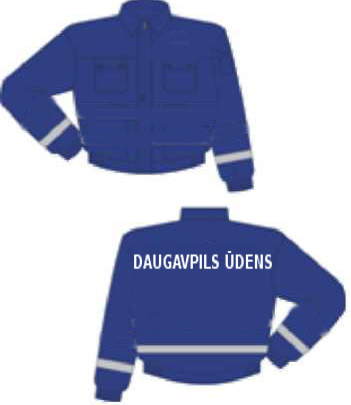 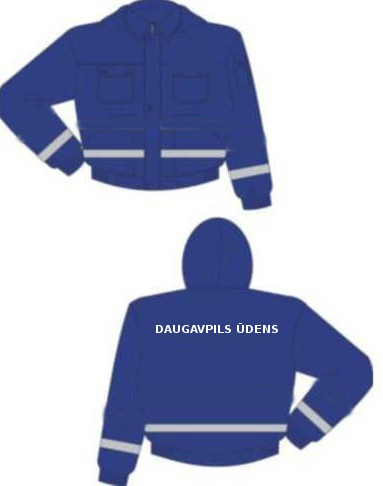 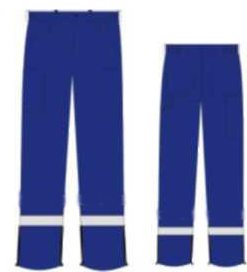 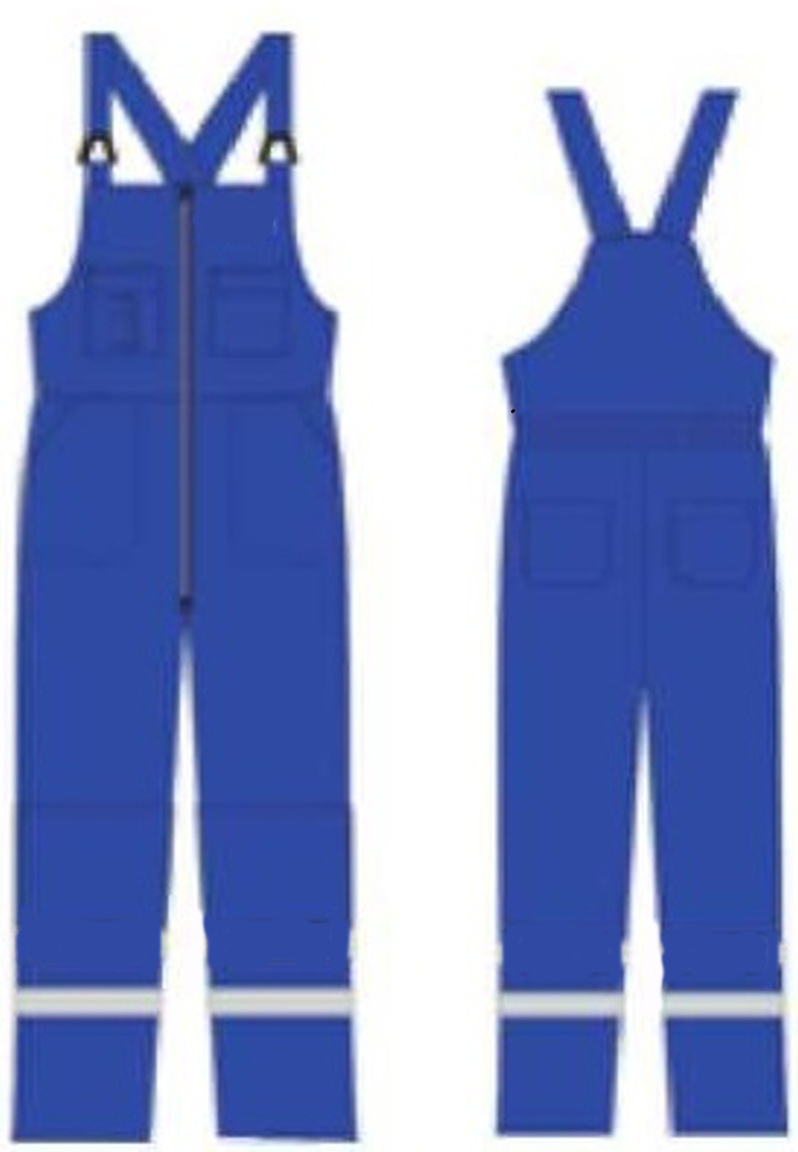 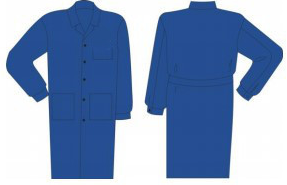 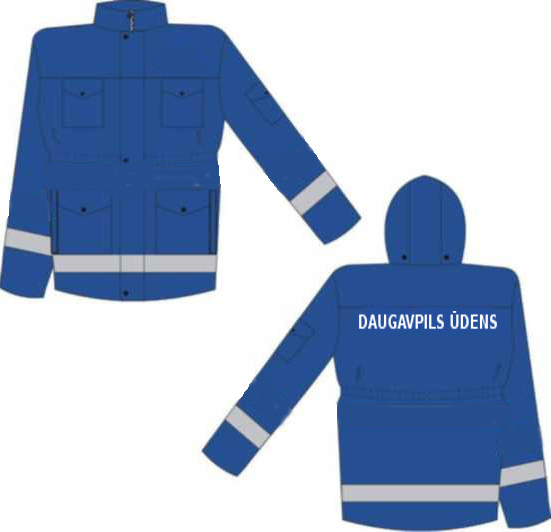 